.Intro : 16 tempsKick Right: Forward, Side. Right Modified Coaster Step. Step Pivot 1/2 Turn Right X2.Kick Left: Forward, Side. Left Modified Coaster Step. Step Pivot 1/2 Turn Left X2.Forward Rock. Right Back Shuffle. Back Rock. Left Forward Shuffle.*Restart  : ici sur le mur 3 (face à 6.00) et sur le mur 5  (face à 9.00)Step. Pivot 1/4 Turn Left. Cross Toe Strut. Hinge Turn Right. Right Diagonal Kick.Behind. Side. Cross. Left Diagonal Kick. Behind. Side. Cross. Right Scuff/Sweep.Right Jazz Box-Cross. Syncopated Jump Out and In. Heel Bounces X2.*Restarts:Sur le 3ème mur , après 24 temps ( 6.00)Sur le 5ème mur, après 24 temps ( 9.00)Tag : A la fin du 8ème mur ( 6.00)Right Jazz Box-Cross. Right Syncopated Jump Out. Hold (for 3 Counts).Final : Sur le 10ème mur, dansez les 4 premiers temps et faire un “step ¼ cross “ pour finir à 12.00Source :COPPERKNOB - Traduction Maryloo  -  maryloo.win68@gmail.com -   WEBSITE : www.line-for-fun.comCruel Intentions (fr)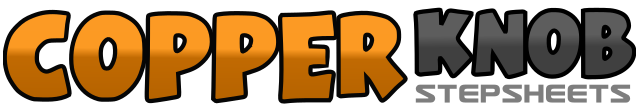 .......Count:48Wall:4Level:Novice.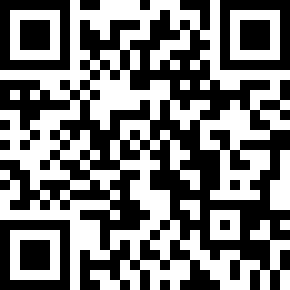 Choreographer:Karl-Harry Winson (UK) - Février 2020Karl-Harry Winson (UK) - Février 2020Karl-Harry Winson (UK) - Février 2020Karl-Harry Winson (UK) - Février 2020Karl-Harry Winson (UK) - Février 2020.Music:Don't Be Cruel - The MavericksDon't Be Cruel - The MavericksDon't Be Cruel - The MavericksDon't Be Cruel - The MavericksDon't Be Cruel - The Mavericks........1 – 2Kick PD devant, Kick PD côté D&3,4PD arrière, PG à côté du PD, PD avant5 – 8PG avant,  pivot ½ tour à D ( appui PD) ,PG avant, pivot ½ tour à D ( appui PD)1 – 2Kick PG devant, Kick PG côté G                                                                                                                                                                                                                          &3,4 PG arrière, PD à côté du PG, PG aant5 – 8PD avant, pivot ½ tour à G ( appui PG), PD avant, pivot ½ tour à G ( appui PG)1 – 2Rock PD avant, revenir sur PG3&4Shuffle arrière : D.G.D.                                                                                                                                                                     5 – 6 Rock PG arrière, revenir sur PD7&8Shuffle avant: G.D.G.1 – 2PD avant, pivot ¼ de tour à G( appui PG)3 – 4Cross pointe du PD devant PG, abaisser le talon du PD5 – 6¼ de tour à D et PG arrière, ¼ de tour à D et PD côté D                                                                                                          7 – 8 Cross PG devant PD, Kick PD sur la diagonale avant  D1 – 2Cross PD derrière PG, PG côté G3 – 4Cross PD devant PG, kick PG sur la diagonale avant G5 – 6Cross PG derrière PD, PD côté D7 – 8Cross PG devant PD, Scuff du PD et sweep devant le PG1 – 4Cross PD devant PG, PG arrière, PD côté D, cross PG devant PD&5PD côté D”out”, PG côté G “out”&6PD au centre “in”, PG à côté du PD “in”&7Lever les 2 talons, abaisser les 2 talons&8Lever les 2 talons, abaisser les 2 talons1 – 4Cross PD devant PG, PG arrière, PD côté D, cross PG devant PD&5PD côté D”out”, PG côté G “out”6 – 8Hold  ( sur 3 temps)